Ethics for the Occupational Health and Safety Professional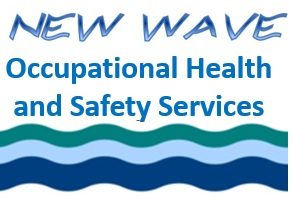 Asynchronous VersionFinal QuizApril, 2024Student Name as you would like it to appear on your certificate: 				PLEASE PRINT!!!!!!!Completion date:	_____________________________________________________If I have an interest in a contract I oversee but I know that my decisions are not affected by that interest, then I do not have a conflict of interest.TrueFalse“Social consensus” is a term discussed in the context of:BiasMoral justificationMoral intensityIs not a term relevant to ethicsHuman rights, equity, dignity and respect are part of which section of the BCRSP Rules of Professional conduct?Section 2Section 3Section 5Section 9“Cost and benefit” is a concept that is most relevant within the framework of:KantianismUtilitarianismNatural law and natural rightsWhen we judge behaviours associated with more serious, negative outcomes as more blameworthy or unethical, we are succumbing to:FramingDistortion of consequencesOutcome biasProximity biasEmail completed quiz to newwaveohs2016@gmail.com By checking this box, I attest that I am the person named above and that I completed this quiz and the associated assignment myself with no help from any other person.